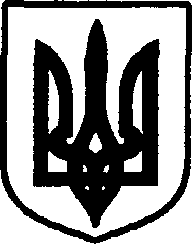 УКРАЇНАДунаєвецька міська радаР О З П О Р Я Д Ж Е Н Н Я11 липня 2018 року                                                                                                 №245/2018-рПро скликання тридцять восьмої (позачергової) сесіїДунаєвецької міської ради VІІ скликання Відповідно до частини 4 статті 46 та пункту 8 частини 3 статті 42 Закону України «Про місцеве самоврядування в Україні», статті 28 регламенту Дунаєвецької міської ради:1. Скликати тридцять восьму (позачергову) сесію Дунаєвецької міської ради 12 липня 2018 року.2. Провести спільне засідання постійних комісій міської ради 12 липня 2018 року о 09.00 годині 00 хвилин в залі засідань Дунаєвецької міської ради (м. Дунаївці,                     вул. Шевченка, 50).3. Провести пленарне засідання тридцять восьмої (позачергової) сесії міської ради                  12 липня 2018 року о 10 годині 00 хвилин в залі засідань Дунаєвецької міської ради (м. Дунаївці,  вул. Шевченка, 50).4. Відділу з питань сприяння діяльності депутатів міської ради (К.Сіра) довести до відома депутатів перелік питань, що плануються для розгляду ради (додаток 1) та час проведення спільного засідання постійних комісій.5. Запросити на пленарне засідання міської ради депутатів міської ради.6. Відділу з питань сприяння діяльності депутатів міської ради (К.Сіра) оприлюднити повідомлення про скликання позачергової сесії міської на сайті Дунаєвецької міської ради.7. Секретарю міської ради Островському М.Г. забезпечити контроль за виконанням розпорядження.Секретар міської ради                                                                             М.ОстровськийДодаток до розпорядженнявід 12.07.2018 р.№245/2018-рПерелік питань, що плануються для розгляду радиСекретар міської ради                                                                                М. ОстровськийПро затвердження Програми сприяння встановленню індивідуального опалення в багатоквартирних будинках м. Дунаївці, внутрішня система централізованого теплопостачання яка знаходиться в аварійному стані  на 2018 рікПро затвердження проектів, реалізація яких відбуватиметься за рахунок коштів громадського бюджетуПро внесення змін до міського бюджету на 2018 р.Про підсумки позачергових виборів та визнання повноважень старост в селах Голозубинці та Мушкутинці Дунаєвецької міської ради Про внесення змін до рішення дванадцятої сесії міської ради VІІ скликання від    08.09.2016 р. №15-12/2016р «Про затвердження персонального складу виконавчого комітету Дунаєвецької міської ради»Про внесення змін до рішення першої сесії міської ради VІІ скликання від 25.11.2015 р. №3-1/2015р «Про утворення лічильної комісії»Про створення  комунального некомерційного підприємства «Дунаєвецький центр первинної медико-санітарної допомоги» Дунаєвецької міської ради Про оголошення конкурсу на заміщення вакантних посад керівників закладів загальної середньої освіти Дунаєвецької міської радиПро виконання плану роботи міської ради за І півріччя 2018 року та  затвердження плану роботи міської ради на ІІ півріччя 2018 р.Про ліквідацію  дошкільних закладівПро закріплення майна на праві оперативного управлінняПро закріплення майна на праві господарського віданняПро затвердження Переліку майна комунальної власності Дунаєвецької міської ради, що пропонується для відчуженняПро затвердження Переліку майна комунальної власності Дунаєвецької міської ради, що пропонується для передачі в орендуПро оренду майна комунальної власності Дунаєвецької міської радиПро затвердження проекту землеустрою та зміну цільового призначення земельної ділянкиПро припинення права користування земельними ділянкамиПро поновлення договорів оренди землі та договору про встановлення особистого строкового платного сервітутуПро затвердження технічної документації із землеустрою щодо поділу та об'єднання земельних ділянок Про затвердження технічної документації із землеустрою щодо встановлення меж земельної ділянки в натурі (на місцевості)  та передачу в оренду земельних ділянокПро затвердження проектів землеустрою щодо  відведення земельних ділянок та передачу безоплатно у власність земельних ділянокПро передачу безоплатно у власність земельних ділянок громадянамПро надання дозволів на розроблення документації із землеустроюПро проведення експертної грошової оцінки земельних ділянокПро надання доручення міському голові на укладення угод про компенсацію від недоотриманих коштів за фактичне використання земельної ділянки